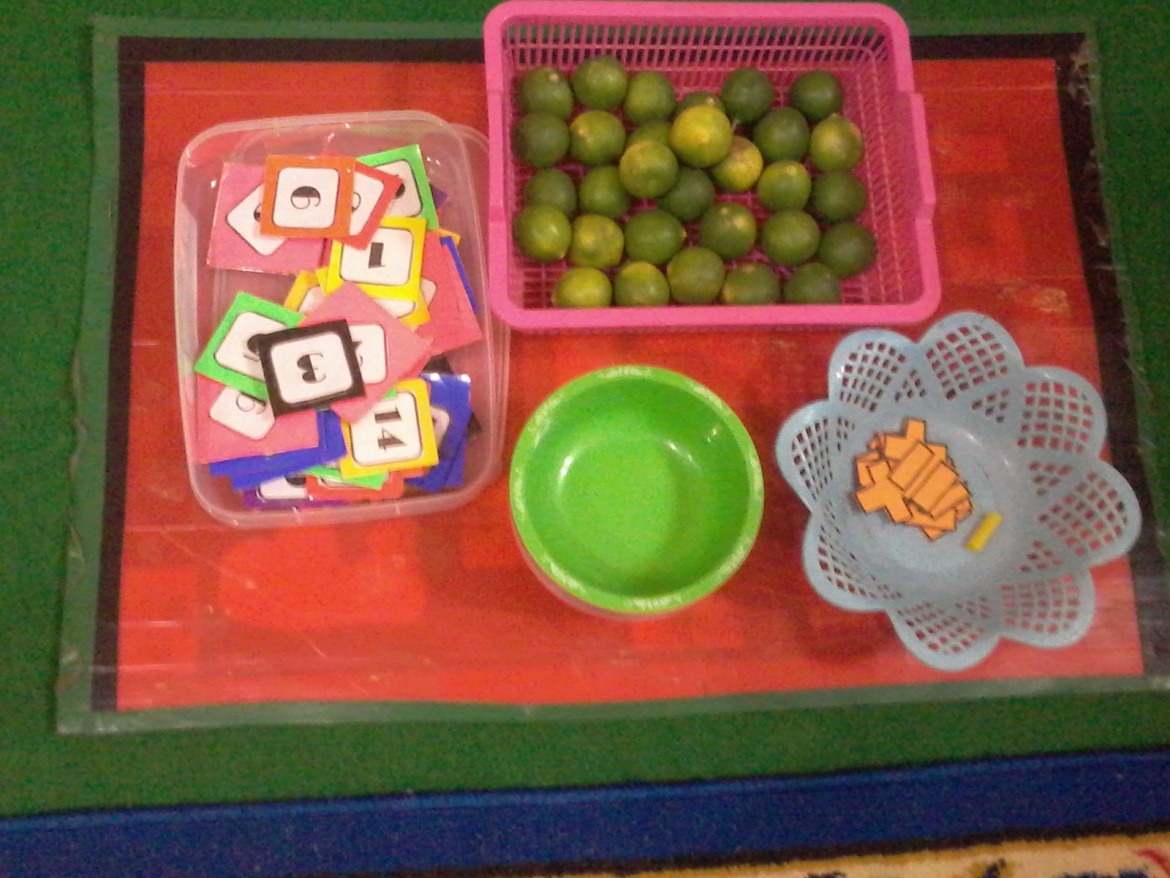 Guru menyediakan kartu angka dengan benda  ( Buah Jeruk )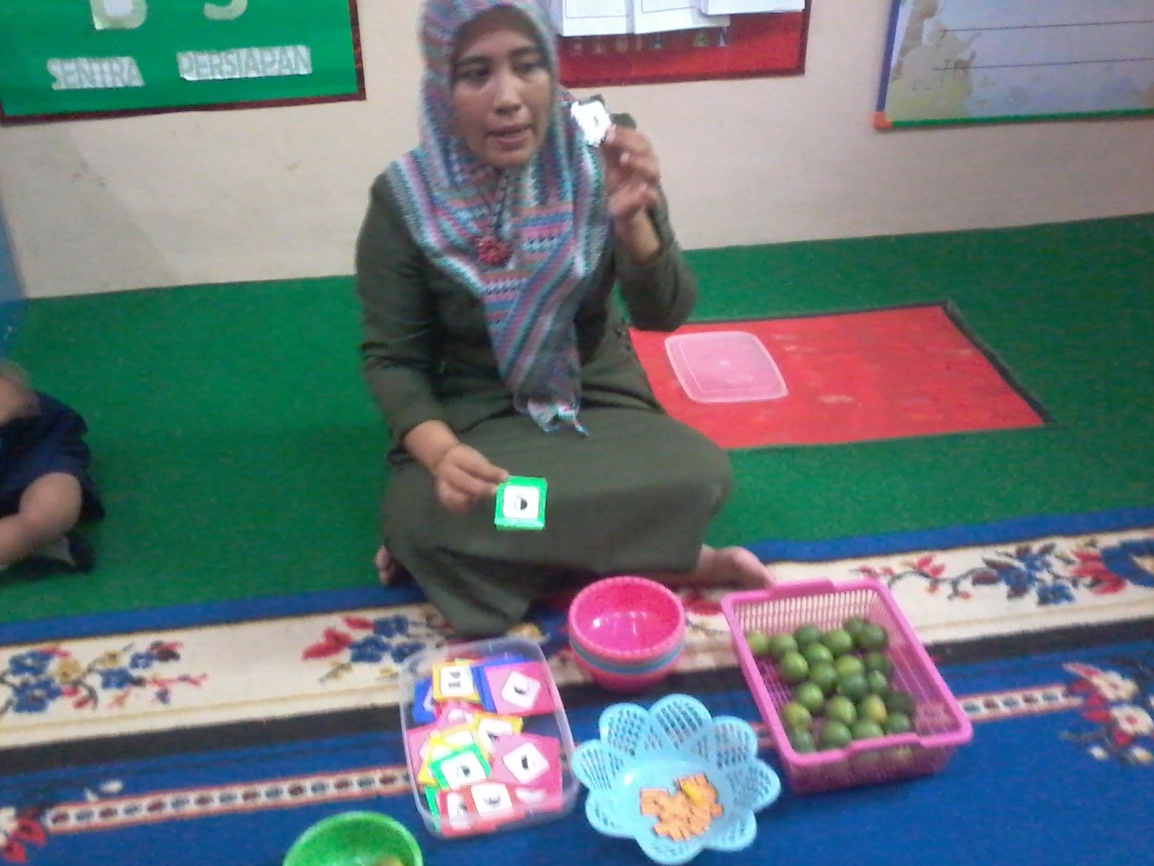 Guru menjelaskan tugas-tugas yang akan dikerjakan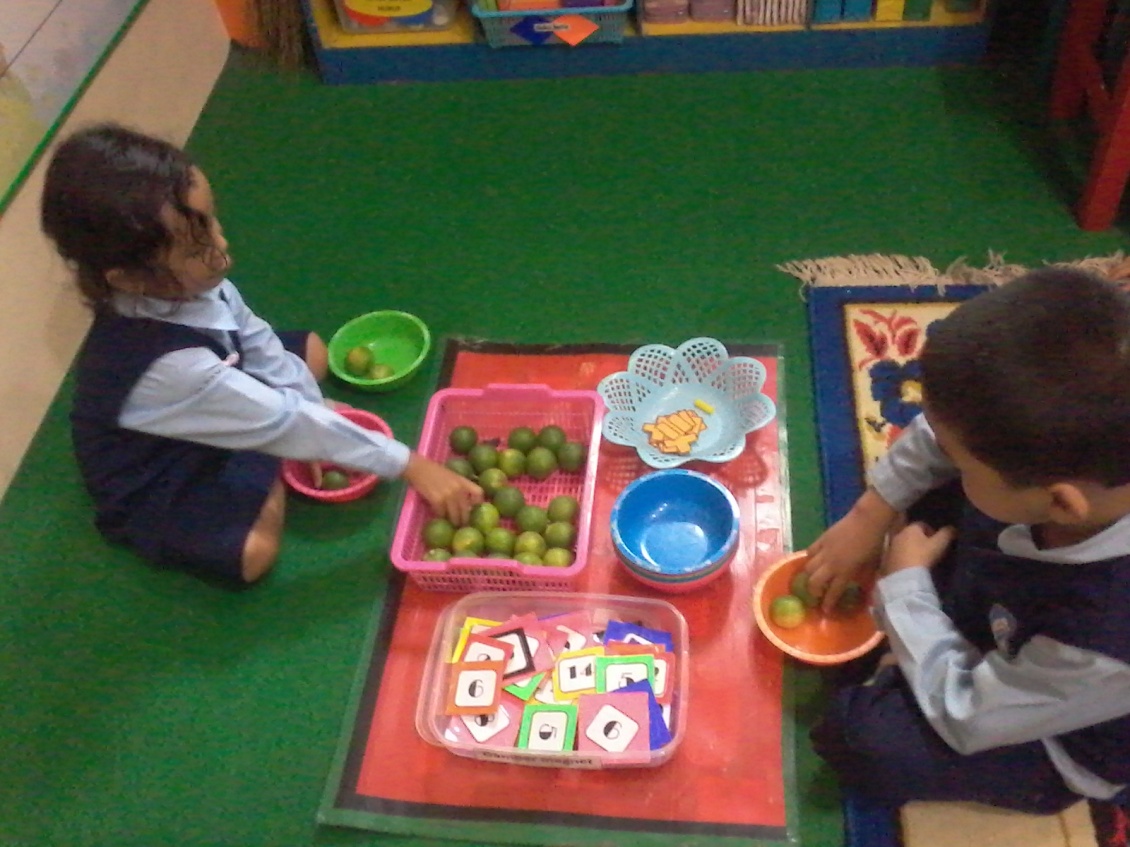 Guru meletakkan semua potongan kartu diatas papan pengalas, biarkan anak- anak mencoba untuk mencocokkan kartu angka dengan benda ( buah jeruk )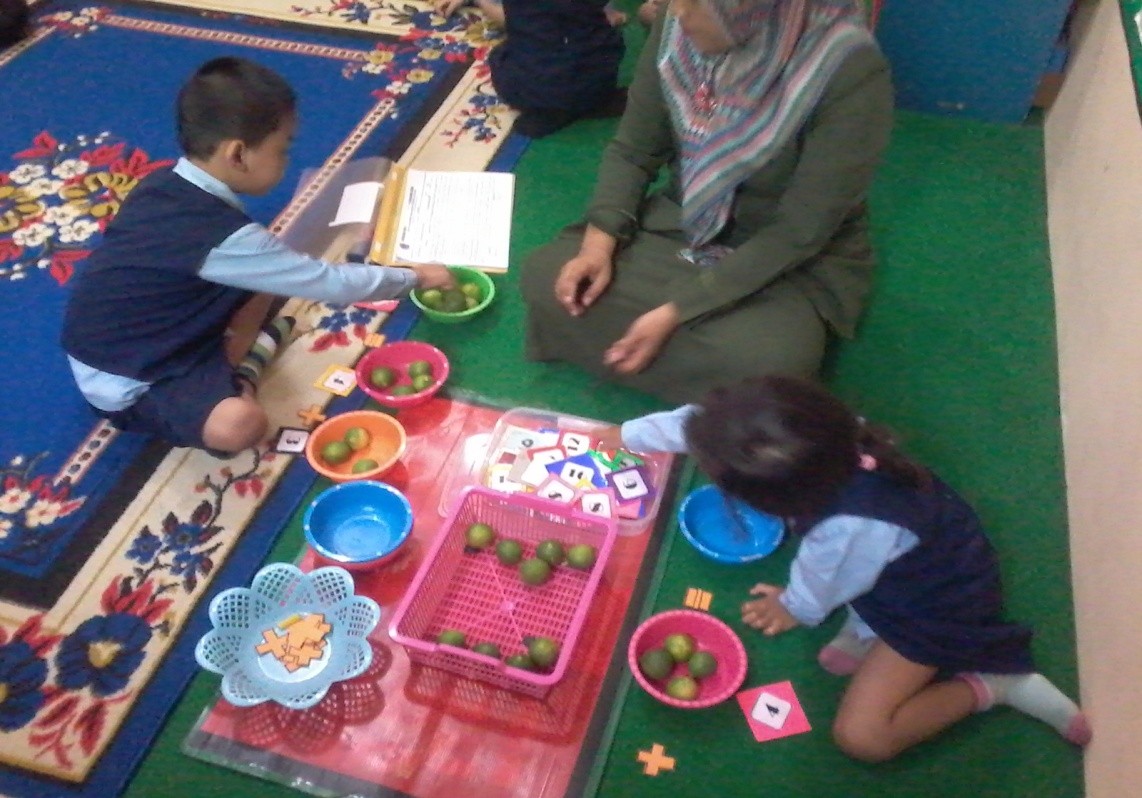 Anak mencoba bermain mencari kartu angka yang sesuai dengan jumlah benda (buah jeruk )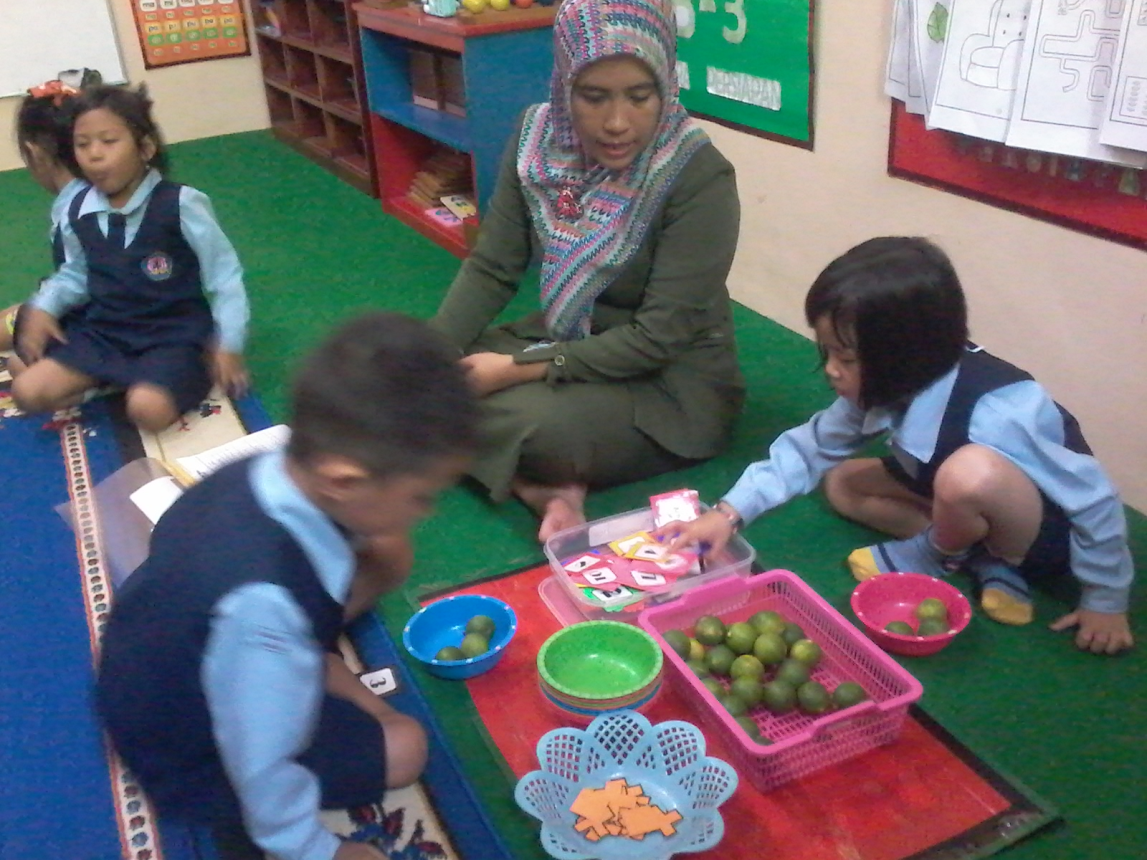 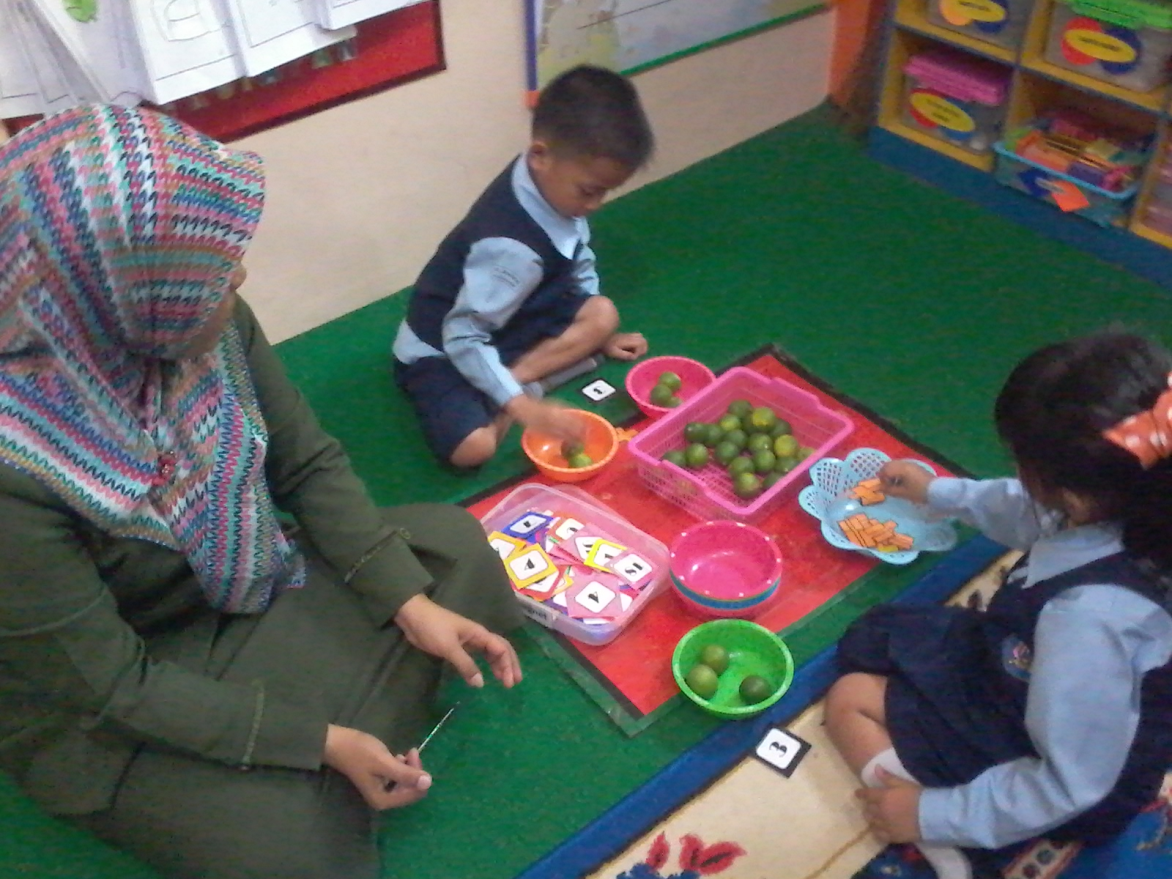 Permainan terus berlanjut sampai semua anak mencoba permainannya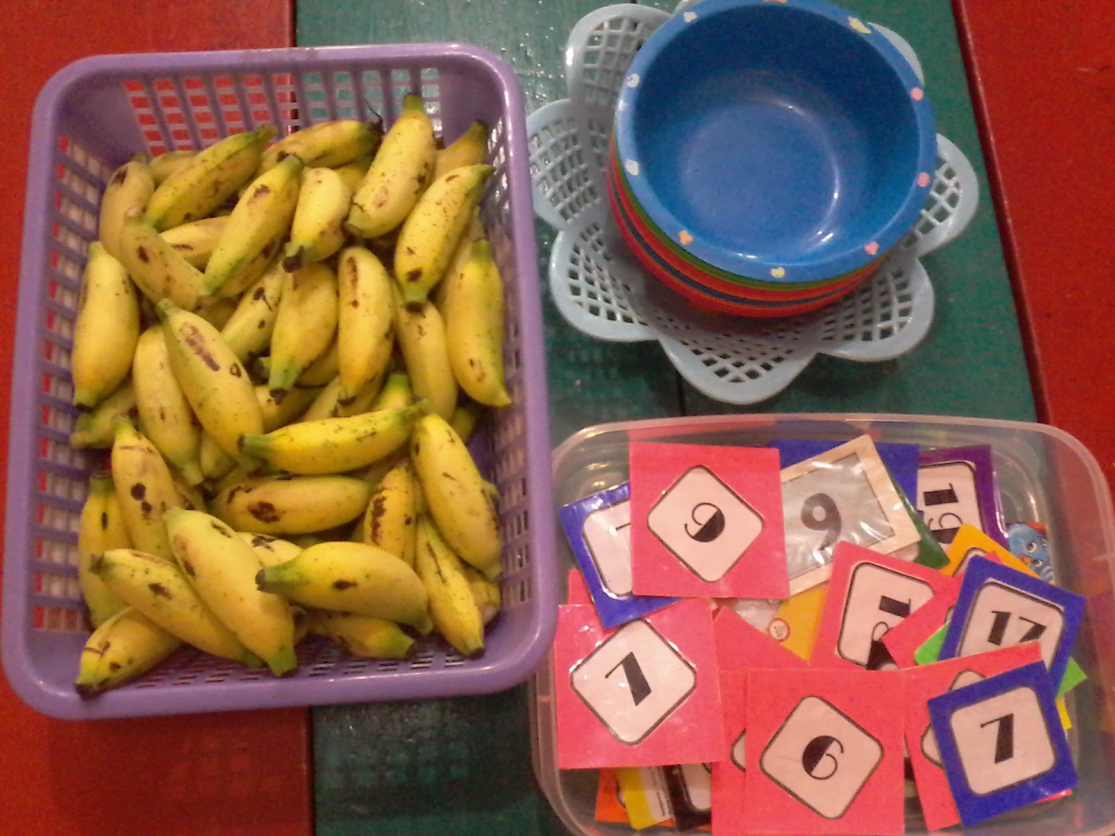 Guru menyediakan kartu angka dan benda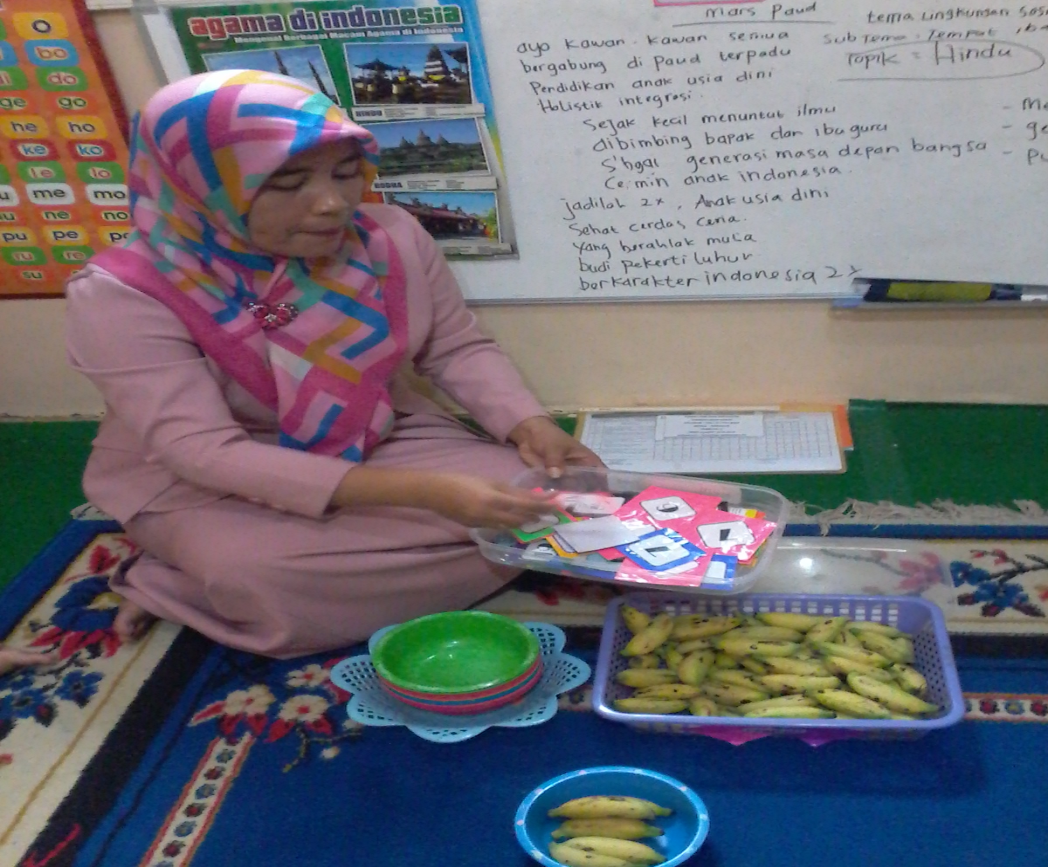 Guru menjelaskan tugas yang akan dikerjakan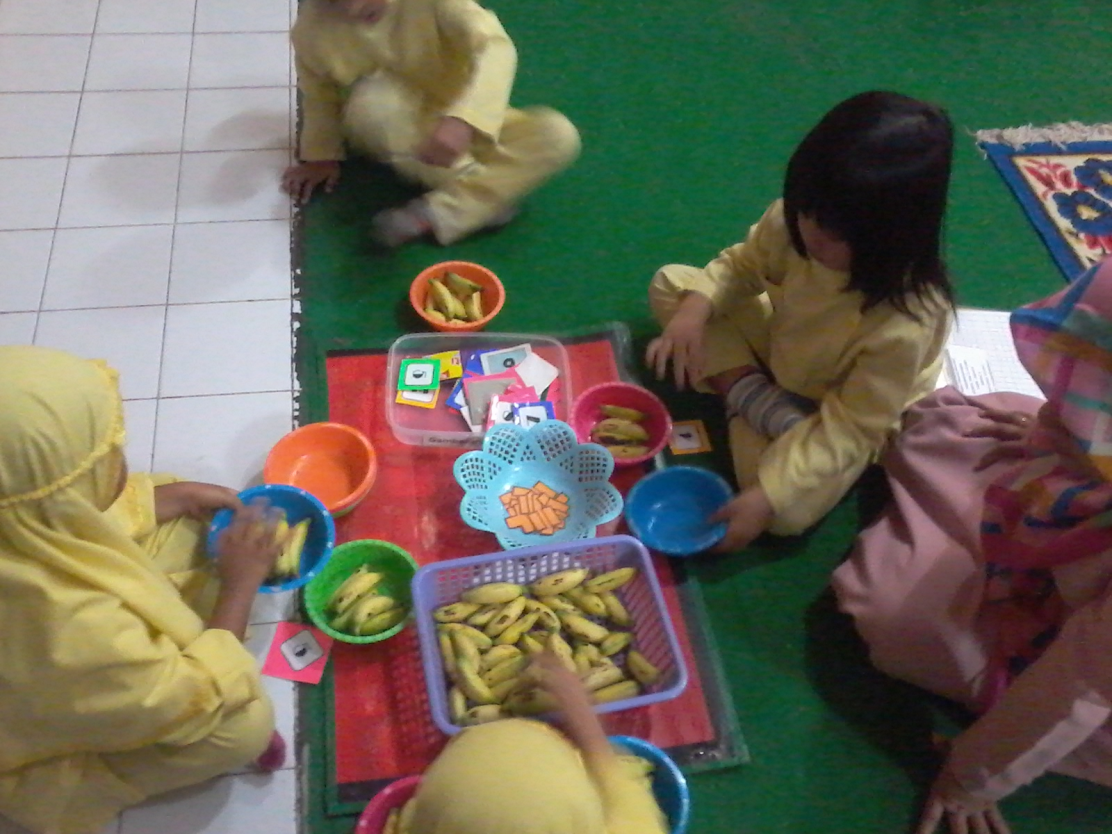 Letakkan semua potongan kartu diatas papan pengalas, biarkan anak-anak mencoba untuk mencocokkan kartu angka dengan benda ( buah pisang )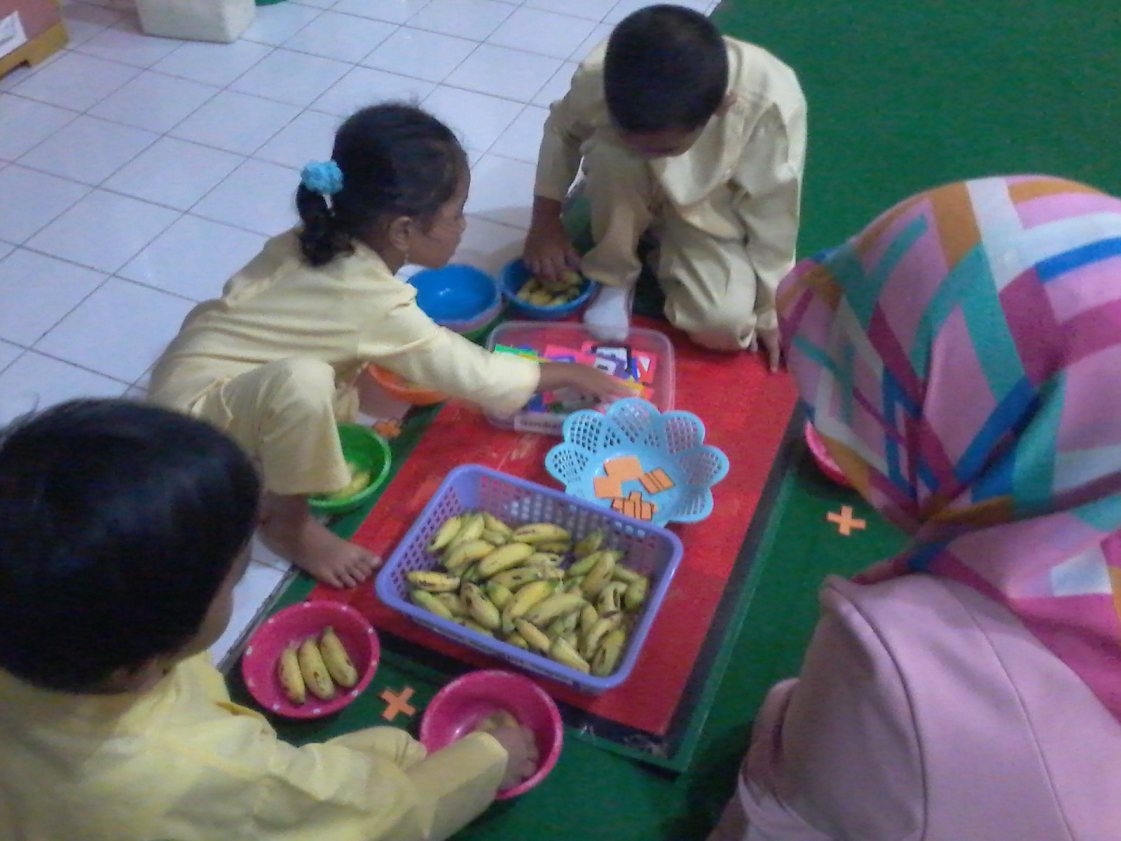 Anak mencoba bermain mencari kartu angka yang sesuaidengan jumlah benda ( buah pisang)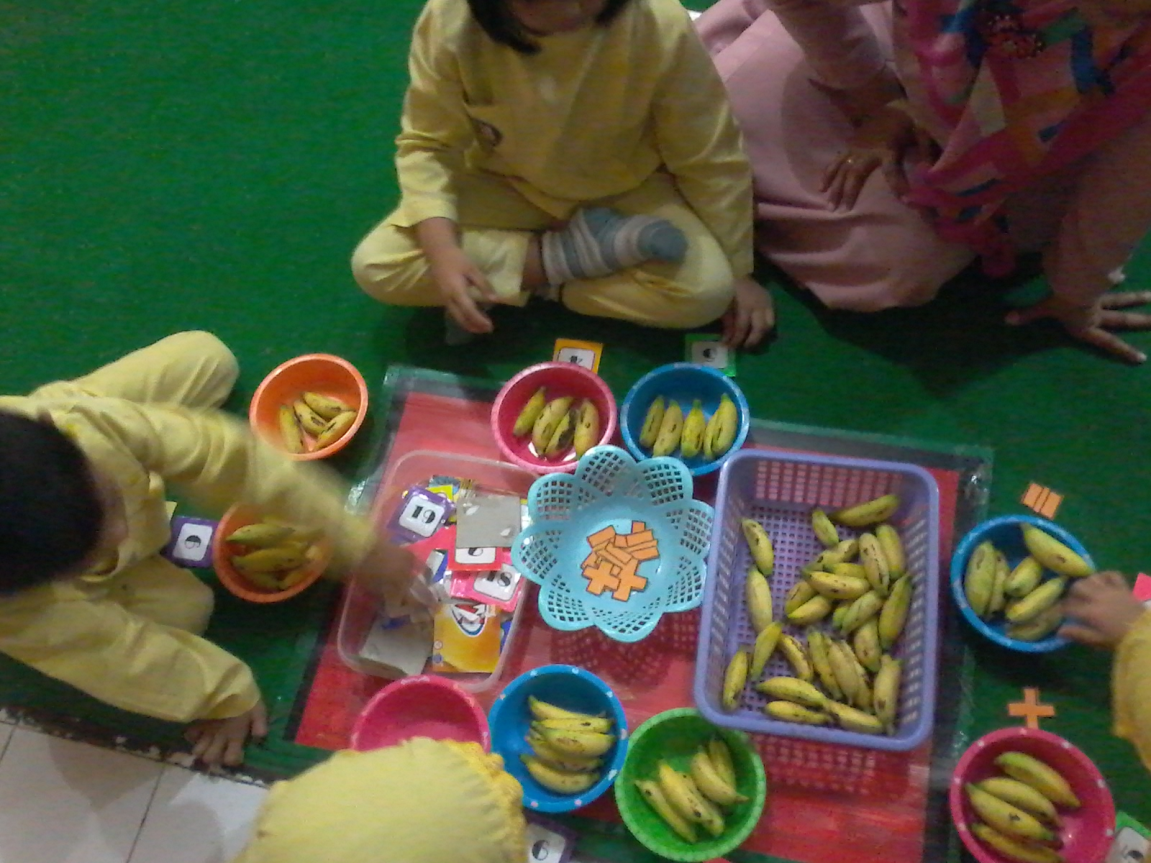 Permainan terus berlanjut sampai semua anak mencoba permainannya